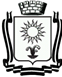 ПОСТАНОВЛЕНИЕАДМИНИСТРАЦИИ ГОРОДА-КУРОРТА КИСЛОВОДСКАСТАВРОПОЛЬСКОГО КРАЯ        23.11.2022                        город-курорт Кисловодск                         №  1518.О назначении общественных обсуждений В соответствии с Федеральным законом от 06 октября 2003 года № 131-ФЗ «Об общих принципах организации местного самоуправления в Российской Федерации», Градостроительным кодексом Российской Федерации, Законом Ставропольского края от 02 марта 2005 года № 12-кз «О местном самоуправлении в Ставропольском крае», Уставом городского округа города-курорта Кисловодска, администрация города-курорта КисловодскаПОСТАНОВЛЯЕТ:1. Назначить проведение общественных обсуждений по предоставлению разрешения на условно разрешенный вид использования земельного участка, по предоставлению разрешения на отклонение от предельных параметров разрешенного строительства с 1 декабря 2022 года по 2 декабря 2022 года.2. Вынести на общественные обсуждения, указанные в п.1 настоящего постановления, проекты решений:2.1. о предоставлении разрешения на отклонение от предельных параметров разрешенного строительства, в части сокращения расстояния от границ земельного участка с кадастровым номером: 26:34:080211:1, площадью 1512 м2, с видом разрешенного использования «общественное питание», расположенного по адресу: г. Кисловодск, ул. 40 лет Октября, 35-а, в целях определения места допустимого размещения зданий, строений, сооружений, за пределами которых запрещено строительство зданий, строений, сооружений, до объекта капитального строительства с южной стороны до 1.5 м, в территориальной зоне Ж-1 (зона индивидуальной жилой застройки);2.2. о 	предоставлении разрешения на условно разрешенный вид использования образуемого земельного участка с кадастровым номером: 26:34:070201:ЗУ1, площадью 1674 м2, расположенного по адресу: г. Кисловодск, п. Аликоновка, ул. Заозерная, 4, под «малоэтажная многоквартирная жилая застройка», в территориальной зоне Ж-2 (зона застройки малоэтажными жилыми домами);2.3.   о   предоставлении   разрешения   на   условно   разрешенный   вид использования образуемого земельного участка с кадастровым номером: 26:34:010101:ЗУ1, площадью 2626 м2, расположенного по адресу: г. Кисловодск, ул. Московская, 1, под «малоэтажная многоквартирная жилая застройка», в территориальной зоне ОД-2 (зона смешанной исторической застройки);2.4. о предоставлении разрешения на отклонение от предельных параметров разрешенного строительства, в части сокращения расстояния от границ земельного участка с кадастровым номером: 26:34:000000:9901, площадью 4180 м2, с видом разрешенного использования «среднеэтажная жилая застройка»,   расположенного по адресу: г. Кисловодск, ул. Чкалова, 61, в целях определения места допустимого размещения зданий, строений, сооружений, за пределами которых запрещено строительство зданий, строений, сооружений, с западной стороны до 0,2 м, с северной стороны до 0.2 м, предоставление разрешения на отклонение от предельных параметров разрешенного строительства, в части предельного количества этажей зданий, строений, сооружений с 6 до 8 этажей и предоставление разрешения на отклонение от предельных параметров разрешенного строительства, в части предельной высоты основных зданий, строений, сооружений от уровня земли до верха кровли с 32 м до 37.5 м, в территориальной зоне Ж-3 (зона застройки среднеэтажными жилыми домами);2.5. о предоставлении разрешения на отклонение от предельных параметров разрешенного строительства, в части изменения минимального размера земельного участка с кадастровым номером: 26:34:020122:4, площадью 229 м2, расположенного по адресу: г. Кисловодск, ул. Ксении Ге, 31, со 400 м2 до 229 м2, в целях установления вида разрешенного использования земельного участка под «для индивидуального жилищного строительства», в территориальной зоне Ж-1И (зона исторической индивидуальной жилой застройки);2.6.   о    предоставлении разрешения на отклонение от предельных параметров разрешенного строительства, в части предельного количества этажей зданий, строений, сооружений, на земельном участке, с кадастровым номером: 26:34:070101:10, площадью 8349 м2, с видом разрешенного использования «гостиничное обслуживание», расположенного по адресу: г. Кисловодск, ул. Озерная, 55, до 9 этажей, в территориальной зоне ОД-1 (зона общественно-деловой застройки);2.7.   о    предоставлении разрешения на условно разрешенный вид использования образуемого земельного участка с кадастровым номером: 26:34:020111:ЗУ1, площадью 910 м2, расположенного по адресу: г. Кисловодск, ул. Чкалова, 34, под «малоэтажная многоквартирная жилая застройка», в территориальной зоне Ж-2 (зона застройки малоэтажными жилыми домами);2.8.   о    предоставлении разрешения на условно разрешенный вид использования земельного участка с кадастровым номером: 26:34:020103:84, площадью 7660 м2, расположенного по адресу: г. Кисловодск, ул. Горького/Чкалова,     1/75,      под     «среднеэтажная     жилая     застройка»,   в территориальной зоне Ж-2 (зона застройки малоэтажными жилыми домами);2.9.   о    предоставлении разрешения на отклонение от предельных параметров разрешенного строительства, в части сокращения расстояния от границ земельного участка с кадастровым номером: 26:34:020221:685, площадью 3513 м2, с видом разрешенного использования «стационарное медицинское обслуживание»,   расположенного по адресу: г. Кисловодск, ул. Володарского, 12А, в целях определения места допустимого размещения зданий, строений, сооружений, за пределами которых запрещено строительство зданий, строений, сооружений, с северной стороны до 3 м, с западной стороны до 2.2 м, с юго-западной стороны до 2.6 м, с южной стороны до 2.4 м, с юго-восточной стороны до 1.1 м, предоставление разрешения на отклонение от предельных параметров разрешенного строительства, в части предельного количества этажей зданий, строений, сооружений с 8 до 10 этажей и предоставление разрешения на отклонение от предельных параметров разрешенного строительства, в части максимального процента застройки в границах земельного участка до 63.8%, в территориальной зоне Р-2 (курортная зона);2.10.   о    предоставлении   разрешения на отклонение от предельных параметров разрешенного строительства, в части предельного количества этажей зданий, строений, сооружений, на земельном участке, с кадастровым номером: 26:34:150307:217, площадью 3160 м2, с видом разрешенного использования «среднеэтажная жилая застройка», расположенного по адресу: г. Кисловодск, ул. Пятигорская, с 6 до 8 этажей, в территориальной зоне Ж-3 (зона застройки среднеэтажными жилыми домами);2.11.   о    предоставлении   разрешения на отклонение от предельных параметров разрешенного строительства, в части изменения минимального размера образуемого земельного участка с кадастровым номером: 26:34:050114:47:ЗУ1, площадью 102 м2, расположенного по адресу: г. Кисловодск, ул. Розы Люксембург, 9, со 200 м2 до 102 м2, в целях установления вида разрешенного использования земельного участка под «для индивидуального жилищного строительства», в территориальной зоне Ж-1 (зона индивидуальной жилой застройки);2.12.   о    предоставлении   разрешения на условно разрешенный вид использования образуемого земельного участка с кадастровым номером: 26:34:050305:ЗУ1, площадью 1119 м2, расположенного по адресу: г. Кисловодск, п. Аликоновка, ул. Прямая, 18-20, под «малоэтажная многоквартирная жилая застройка», в территориальной зоне Ж-1 (зона индивидуальной жилой застройки).3. Установить, что предложения и замечания по рассматриваемым вопросам принимаются в письменном виде в адрес комиссии по землепользованию   и     застройке     города-курорта     Кисловодска, а     также посредством записи в книге (журнале) учета посетителей экспозиции проекта, подлежащего рассмотрению на общественных обсуждениях 1 декабря 2022 года.4. Поручить комиссии по землепользованию и застройке городского округа города-курорта Кисловодска:4.1. организацию и проведение общественных обсуждений, указанных в пункте 1 настоящего постановления;4.2. организовать проведение экспозиции по адресу г. Кисловодск, ул. А. Губина, 9, помещение управления архитектуры и градостроительства администрации города-курорта Кисловодска, четверг с 15-00 до 17-00.5. Установить, что расходы, связанные с организацией и проведением общественных обсуждений по предоставлению разрешения на условно-разрешенный вид использования земельного участка, по предоставлению разрешения на отклонение от предельных параметров разрешенного строительства, несет физическое лицо, заинтересованное в предоставлении такого разрешения.6. Информационно-аналитическому отделу администрации города-курорта Кисловодска опубликовать настоящее постановление в городском общественно-политическом   еженедельнике «Кисловодская   газета» и    на официальном сайте администрации города-курорта Кисловодска в сети Интернет с целью информирования населения.7. Настоящее постановление вступает в силу со дня подписания.Глава города-курортаКисловодска								         Е.И. Моисеев